16.08.2023         259-01-03-223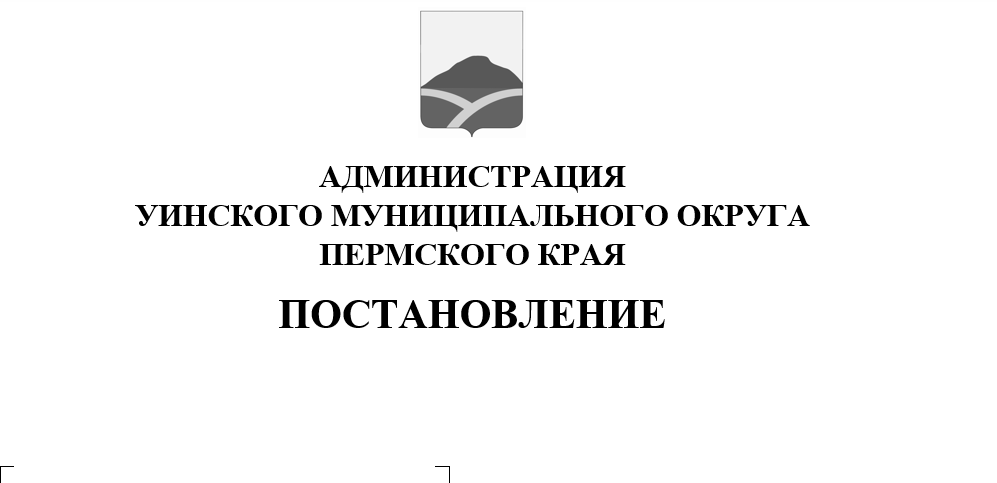 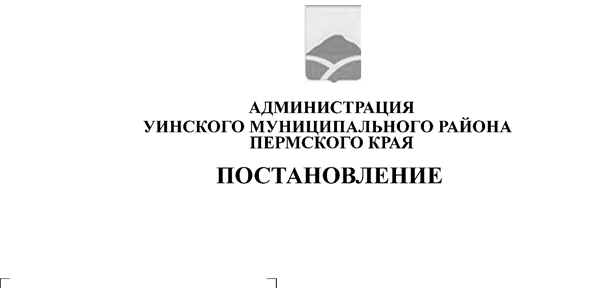 В соответствии с Положением об Общественном совете Уинского муниципального округа Пермского края, утвержденным постановлением администрации Уинского муниципального округа от 31.07.2023 № 259-01-03-211, администрация Уинского муниципального округа Пермского края ПОСТАНОВЛЯЕТ:Сформировать Общественный совет Уинского муниципального округа Пермского края в срок не позднее 60 дней со дня официального опубликования настоящего постановления.2. Уполномоченному по организации деятельности Общественного совета Уинского муниципального округа руководителю аппарата администрации Уинского муниципального округа Курбатовой Г.В.:2.1. организовать сбор предложений по кандидатурам в состав Общественного совета Уинского муниципального округа;2.2. сформировать список кандидатов в состав Общественного совета Уинского муниципального округа.3. Постановление вступает в силу со дня его официального обнародования.4. Настоящее постановление  подлежит размещению на официальном сайте администрации Уинского муниципального округа Пермского края http://uinsk.ru.5. Контроль над исполнением настоящего постановления возложить                     на руководителя аппарата администрации округа.Глава муниципального округа-главы администрации Уинского муниципального округа                                                                    А.Н. Зелёнкин